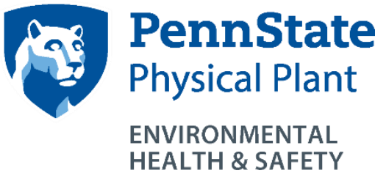 Powered Industrial Truck (PIT) Programhttp://ehs.psu.edu/pit/overviewEHS Contact: Tony Cygan, ajc28@psu.edu814-865-6391Who and what does this program apply to?						University employees who operate a powered industrial truck. Mobile, power-propelled trucks used to carry, push, pull, lift, stack, or tier materials including forklifts, narrow aisle trucks, and hand trucks.This program does not apply to the following types of machinery: farm vehicles and vehicles intended primarily for earth moving or over-the-road hauling, Segways, golf carts, Gators, quads, and other similar types of rough terrain vehicles.What are the key requirements of this program?Supervisors must: Be thoroughly informed of the contents of this program and how it relates to their areas of responsibility and authority.Ensure employee compliance with all provisions of the PIT program.Ensure that their employees receive PIT training when required.Ensure employees are provided with and use appropriate personal protective equipment.Employees must:Comply with all provisions of the PIT program, including attending required training sessions and conducting pre-use equipment inspections.Promptly report any safety concerns related to PITs to their immediate supervisor.Training Requirements: Certification of PIT operators at PSU is a three-step process consisting of classroom instruction, hands-on training and hands-on evaluation.  Employees must receive training and pass an evaluation of their driving skills before being allowed to operate a PIT independently.  Documented reevaluation of each PIT operator will be completed at least once every three years.Retraining is required whenever:The operator has been observed to be using PIT in an unsafe manner.The operator has been involved in an accident or a near-miss incident.The operator has received an evaluation that reveals the operator is not using the PIT safely.The operator is assigned to operate a different type of equipment.A condition in the workplace changes in a manner that could affect safe operation of the equipment.Inspection Requirements:Pre-Use: Before use each day or at the beginning of each shift, the PIT shall be given a visual inspection and functional test by the operator.Annual: An annual inspection is required and must be conducted by an authorized person qualified as a mechanic on the PIT.Recordkeeping Requirements: Work units must maintain records of all PIT training, pre-use inspections, annual equipment inspections and repair records. For additional information:	Penn State Powered Industrial Truck Programhttp://ehs.psu.edu/pit/overviewOSHA Regulations 	http://www.osha.gov/29 CFR 1910.178 – Powered Industrial TrucksANSI B56 Standards – Safety Standard for Low Lift and High Lift Trucks 